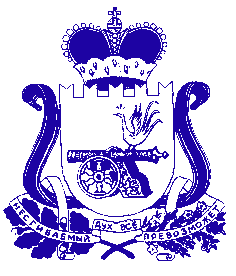 Администрация муниципального образования «Сафоновский район» Смоленской областиПОСТАНОВЛЕНИЕот 12.12.2019 № 1775В связи с кадровыми изменениями, руководствуясь Уставом муниципального образования «Сафоновский район» Смоленской области, Администрация муниципального образования «Сафоновский район» Смоленской областиПОСТАНОВЛЯЕТ:1. Внести в постановление Администрации муниципального образования «Сафоновский район» Смоленской области от 06.04.2015 № 406 «О проведении районного конкурса «Будущее Сафоновского района» следующее изменение:1.1. Изложить состав комиссии для определения победителя районного конкурса «Будущее Сафоновского района» в следующей редакции:2. Считать настоящее постановление неотъемлемой частью постановления Администрации муниципального образования «Сафоновский район» Смоленской области от 06.04.2015 № 406 «О проведении районного конкурса «Будущее Сафоновского района».3. Опубликовать настоящее постановление на официальном сайте Администрации муниципального образования «Сафоновский район» Смоленской области в информационно-телекоммуникационной сети «Интернет».4. Контроль за исполнением настоящего постановления возложить на заместителя Главы муниципального образования «Сафоновский район» Смоленской области Г.В.Гуренкова.И.п. Главы муниципального образования«Сафоновский район» Смоленской области				             П.П.ПетровО внесении изменений в постановление Администрации муниципального образования «Сафоновский район» Смоленской области от 06.04.2015 № 406Гуренков Геннадий Викторович-заместитель Главы муниципального образования «Сафоновский район» Смоленской области, председатель комиссииЩербакова Ольга Валентиновна-заместитель председателя комитета по образованию Администрации муниципального образования «Сафоновский район» Смоленской области, заместитель председателя комиссииКомановаОльга Владимировна-ведущий специалист отдела по делам молодежи Администрации муниципального образования «Сафоновский район» Смоленской области, секретарь комиссииЧлены комиссии:БелоусоваТатьяна Алексеевна-председатель Сафоновского районного Совета депутатов, секретарь Сафоновского местного отделения партии «ЕДИНАЯ РОССИЯ» (по согласованию)Илясова Елена Ивановна-начальник отдела по делам молодежи Администрации муниципального образования «Сафоновский район» Смоленской областиКулаков Дмитрий Валентинович-начальник отдела по физической культуре и спорту Администрации муниципального образования «Сафоновский район» Смоленской областиМараева Ольга Ивановна-директор муниципального бюджетного общеобразовательного учреждения «Средняя общеобразовательная школа № 6»Маркова Наталья Викторовна-директор частного профессионального образовательного учреждения «Техникум туризма, менеджмента и информационных технологий» (по согласованию)ПоселоваЕлена Александровна-председатель комитета по культуре Администрации муниципального образования «Сафоновский район» Смоленской областиЧекуолис Татьяна Зигмасовна-директор муниципального казенного общеобразовательного учреждения «Вадинская средняя общеобразовательная школа» (по согласованию)Шаповалова Светлана Викторовна-Глава муниципального образования Сафоновского городского поселения Сафоновского района Смоленской области (по согласованию)